Projekt „Darujeme kroužky“V letošním školním roce podporujeme děti ve věku 3–18 let z rodin žijících v ČR, které pobírají: přídavek na dítě, příspěvek na péči, odměnu pěstouna, či příspěvek při pěstounské péči. Při žádosti bude nutné vložit sken potvrzení z Úřadu práce ČR o přidělení jedné z výše uvedených sociálních dávek. Dále podporujeme děti z ukrajinských rodin, které v ČR pobývají na základě víza o strpění či víza dočasné ochrany. Víza budou muset rovněž doložit při žádosti o příspěvek.Rodiče mohou o podporu požádat v systému Aktivní město a to u 2 výzev pro české a ukrajinské děti (Darujeme kroužky dětem (CZ) – 1. pololetí 2023/2024 a Darujeme kroužky dětem (UA) – 1. pololetí 2023/2024). Hodnota příspěvku na dítě ve věku 3–18 let je 2000 Kč v podobě 4 voucherů po 500 Kč. Rodiče následně mohou vouchery uplatnit u jednoho či více poskytovatelů, kteří musí být v systému Aktivní město registrováni, a nabízet zde konkrétní aktivity.Bližší informace naleznete na webu projektu www.darujemekrouzky.cz.v systému Aktivní město (www.aktivnimesto.cz)Pro rodiče bude první pololetí zahájeno v pondělí 28. 8. 2023 a bude trvat do neděle 19. 11. 2023, či do vyčerpání rozpočtu.Leták 1 – PDFLeták 2 – PDF Tým Aktivního města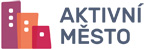  email: info@aktivnimesto.cz tel.: +420 241 043 230 Česká rada dětí a mládeže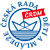  email: info@darujemekrouzky.cz tel.: +420 773 772 202